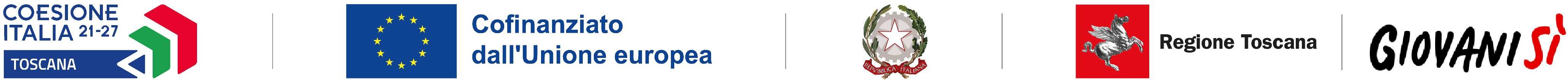  Comune di Montepulciano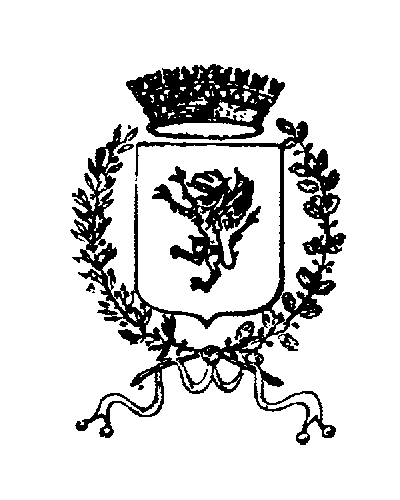 Provincia di SienaArea AmministrativaAL COMUNEDI MONTEPULCIANODOMANDA PER L'ACQUISIZIONE DI MANIFESTAZIONI DI INTERESSE PER ADESIONE ALLA MISURA “NIDI GRATIS” (DECRETO DIRIGENZIALE REGIONE TOSCANA N. 5364 DEL 12/03/2024) RIVOLTO AI SERVIZI EDUCATIVI ALLA PRIMA INFANZIA ACCREDITATI OPERANTI SUL TERRITORIO DEL COMUNE DI MONTEPULCIANO (SI) - ANNO EDUCATIVO 2024/2025.Il/la sottoscritto/a  	nato/a a	il  	residente a	via/piazza	n. 	c.f.	in qualità di legale rappresentante/titolare dell'Ente gestore   		______________sede legale a	via/piazza	n. 	C.F./P.Iva 	del Servizio Educativo privato autorizzato ed accreditato per la prima infanzia (3-36 mesi)        denominatosito in 	via/piazza	n. 	telefono  	indirizzo posta elettronica  	CHIEDEdi aderire all'Avviso Pubblico per l'individuazione dei servizi alla prima infanzia privati accreditati                    che intendono accogliere le bambine ed i bambini beneficiari della Misura “Nidi Gratis” per l'abbattimento delle rette per l'anno educativo 2024/2025.A TAL FINE, CONSAPEVOLE DELLE SANZIONI PENALI PREVISTE DALL'ART. 76 DEL  DPR 445/2000 E SS.MM. NEL CASO DI DICHIARAZIONI NON VERITIERE, DI FORMAZIONE O USO DI ATTI FALSIDICHIARAdi impegnarsi a sottoscrivere la convenzione per l'applicazione della Misura “Nidi Gratis”;di essere autorizzato al funzionamento	con atto SUAP n. _________  del 			di essere accreditato con atto SUAP n.	___________   del ______________che la ricettività della struttura è pari a n.	bambini/e;di non trovarsi in alcuna delle condizioni di esclusione previste dall'art. 94 del D.Lgs. n. 36/2023 e in alcuna ulteriore condizione che impedisca di condii rapporti con le Pubbliche Amministrazioni;di essere in possesso dei requisiti di solidità economica, patrimoniale e gestionale. A tal fine dichiara di poter produrre, alla data odierna un Durc positivo o una certificazione di regolarità fiscale e di non trovarsi in altre condizioni oggettive di difficoltà economica;di aver preso visione e di accettare tutte le disposizioni contenute nell'Avviso approvato con Decreto Dirigenziale della Regione Toscana n.5364 del 12/03/2024 nonché dell'Avviso pubblico per la manifestazione d'interesse approvato con determinazione n. 361 del 26/04/2024 e di accettare le disposizioni ivi contenute;di autorizzare il Comune di Montepulciano (Si) a trattare i dati personali ai sensi degli art. 13 - 14 del GDPR (General Data Protection Regulation) 2016/679 esclusivamente per le finalità previste dall'Avviso pubblico.Allegati:Copia di documento di identità del richiedente;Atto unilaterale di impegno per la misura Nidi Gratis (allegato B del Decreto Dirigenziale della Regione Toscana n. 5364 del 12/03/2024)elenco degli importi delle rette applicate, con l’indicazione dell’orario di frequenza e di tutte le condizioni che ne determinano una possibile variazione in aumento o in diminuzione;gli importi, se previsti, richiesti all’utenza per la preiscrizione o l’iscrizione al servizio, non riconosciuti ai fini dei contributi regionali;gli importi richiesti all’utenza per la refezione, se calcolata separatamente dalla retta, non riconosciuti in tal caso ai fini dei contributi regionali;unicamente qualora si verifichi un incremento delle rette nell’a.e. 2024/2025 rispetto all’a.e. 2023/2024, l’allegato G all’avviso regionale compilato a cura e sotto la responsabilità del titolare del servizio privato accreditato e dallo stesso sottoscritto; esclusivamente qualora il servizio privato accreditato intenda avvalersi della deroga prevista per l’incremento delle rette per un importo inferiore al 13,8% dovrà darsi indicazione delle rette applicate anche nell’anno educativo 2022/2023.Luogo e dataFIRMA DEL DICHIARANTEComune di MontepulcianoProvincia di SienaServizi alla Persona- Cultura- SportDA COMPILARE, FIRMARE ED ALLEGARE ALLA DOMANDAInformativa ai sensi dell’art. 13 del D. Lgs. 196/2003 e dell’articolo 13 delAi sensi dell’art. 13 del D. Lgs. 196/2003 (di seguito “Codice Privacy”) e dell’art. 13 del Regolamento UE n. 2016/679 (di seguito “GDPR 2016/679”), recante disposizioni a tutela delle persone e di altri soggetti rispetto al trattamento dei dati personali, desideriamo informarLa che i dati personali da Lei forniti formeranno oggetto di trattamento nel rispetto della normativa sopra richiamata e degli obblighi di riservatezza cui è tenuto il COMUNE DI MONTEPULCIANO.Titolare del trattamentoIl Titolare del trattamento è il Comune di Montepulciano con sede in 53045 Montepulciano (Si) – Piazza Grande n. 1.Responsabile della protezione dei dati (DPO)Il Responsabile della protezione dei dati (DPO) è la società Esseti Servizi Telematici srl, che si avvale dell'avvocato Flavio Corsinovi; Email: rpd@consorzioterrecablate.it; PEC:rpd@pec.consorzioterrecablate.it).Il Responsabile del trattamento dei dati è la Responsabile Area Servizi alla Persona, Donatella Governi.Finalità del trattamentoI dati personali da Lei forniti verranno utilizzati allo scopo e per il fine di adempimento della procedura di MANIFESTAZIONI DI INTERESSE PER ADESIONE ALLA MISURA “NIDI GRATIS” (DECRETO DIRIGENZIALE REGIONE TOSCANA N. 5364 DEL 12/03/2024) RIVOLTO AI SERVIZI EDUCATIVI ALLA PRIMA INFANZIA ACCREDITATI OPERANTI SUL TERRITORIO DEL COMUNE DI MONTEPULCIANO (SI) - ANNO EDUCATIVO 2024/2025.Modalità di trattamento e conservazioneIl trattamento sarà svolto in forma automatizzata e/o manuale, nel rispetto di quanto previsto dall’art. 32 del GDPR 2016/679 e dall’Allegato B del D.lgs. 196/2003 (artt. 33-36 del Codice) in materia di misure di sicurezza, ad opera di soggetti appositamente incaricati e in ottemperanza a quanto previsto dagli art. 29 GDPR 2016/ 679. Le segnaliamo che, nel rispetto dei principi di liceità, limitazione delle finalità e minimizzazione dei dati, ai sensi dell’art. 5 GDPR 2016/679, previo il Suo consenso libero ed esplicito espresso in calce alla presente informativa, i Suoi dati personali saranno conservati per il periodo di tempo necessario per il conseguimento delle finalità per le quali sono raccolti e trattati.Ambito di comunicazione e diffusioneInformiamo inoltre che i dati raccolti non saranno mai diffusi e non saranno oggetto di comunicazione senza Suo esplicito consenso, salvo le comunicazioni necessarie che possono comportare il trasferimento di dati ad enti pubblici, a consulenti o ad altri soggetti per l’adempimento degli obblighi di legge.Trasferimento dei dati personaliI suoi dati non saranno trasferiti né in Stati membri dell’Unione Europea né in Paesi terzi non appartenenti all’Unione Europea. Categorie particolari di dati personaliAi sensi degli articoli 26 e 27 del D.Lgs. 196/2003 e degli articoli 9 e 10 del Regolamento UE n. 2016/679, Lei potrebbe conferire, al titolare del trattamento dati qualificabili come “categorie particolari di dati personali” e cioè quei dati che rivelano “l'origine razziale o etnica, le opinioni politiche, le convinzioni religiose o filosofiche, o l'appartenenza sindacale, nonché dati genetici, dati biometrici intesi a identificare in modo univoco una persona fisica, dati relativi alla salute o alla vita sessuale o all’orientamento sessuale della persona”. Tali categorie di dati potranno essere trattate solo previo Suo libero ed esplicito consenso, manifestato in forma scritta in calce alla presente informativa.Diritti dell’interessatoIn ogni momento, Lei potrà esercitare, ai sensi dell’art. 7 del D.Lgs. 196/2003 e degli articoli dal 15 al 22 del Regolamento UE n. 2016/679, il diritto di:a) chiedere la conferma dell’esistenza o meno di propri dati personali;b) ottenere le indicazioni circa le finalità del trattamento, le categorie dei dati personali, i destinatari o le categorie di destinatari a cui i dati personali sono stati o saranno comunicati e, quando possibile, il periodo di conservazione;c) ottenere la rettifica e la cancellazione dei dati;d) ottenere la limitazione del trattamento;e) ottenere la portabilità dei dati, ossia riceverli da un titolare del trattamento, in un formato strutturato, di uso comune e leggibile da dispositivo automatico, e trasmetterli ad un altro titolare del trattamento senza impedimenti;f) opporsi al trattamento in qualsiasi momento ed anche nel caso di trattamento per finalità di marketing diretto;g) opporsi ad un processo decisionale automatizzato relativo alle persone fisiche, compresa la profilazione;h) chiedere al titolare del trattamento l’accesso ai dati personali e la rettifica o la cancellazione degli stessi o la limitazione del trattamento che lo riguardano o di opporsi al loro trattamento, oltre al diritto alla portabilità dei dati;i) revocare il consenso in qualsiasi momento senza pregiudicare la liceità del trattamento basata sul consenso prestato prima della revoca;j) proporre reclamo ad un’autorità di controllo.Può esercitare i Suoi diritti con richiesta scritta inviata al Comune di Montepulciano, all'indirizzo postale della sede legale o all’indirizzo mailcomune.montepulciano@pec.consorzioterrecablate.itPRESA VISIONE INFORMATIVA E CONSENSO AL TRATTAMENTO DEI DATIPERSONALI REGOLAMENTO (UE) 2016/679Il/la sottoscritto/a _________________________ dichiara di avere ricevuto le informazioni di cui all’art. 13 del Regolamento UE 2016/679, in particolare riguardo ai diritti riconosciuti dal Regolamento UE 2016/679 e di acconsentire, ai sensi e per gli effetti dell’art. 7 e ss. del Regolamento, al trattamento dei dati personali, anche particolari, con le modalità e per le finalità indicate nella informativa stessa, comunque strettamente connesse e strumentali alla gestione delle finalità di cui al punto 2 dell’informativa.Luogo e data,Firma_________________